Publicado en Barcelona el 21/07/2016 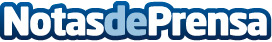 Nuevos productos infantiles de diseño para empezar el verano con estiloMarcaropa saca su lado más creativo para ofrecer a padres e hijos métodos divertidos para no perder nada. La empresa familiar, conocida por sus etiquetas identificativas para la ropa, presenta pizarras decorativas, lanyards, llaveros pulseras o chupeteros de rasoDatos de contacto:Paloma Álvarez Jariego Etiquetas personalizadas para marcar la ropa y los objetos 671541423 Nota de prensa publicada en: https://www.notasdeprensa.es/nuevos-productos-infantiles-de-diseno-para Categorias: Interiorismo Educación Infantil Ocio para niños http://www.notasdeprensa.es